                Helen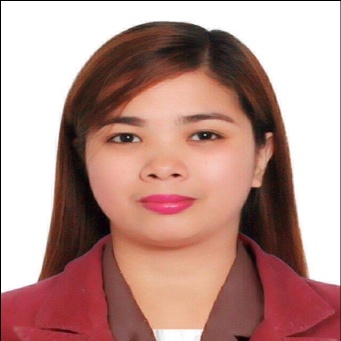 Helen.371230@2freemail.com  ................................................................................................................................................Career ObjectiveLooking for an opportunity to utilize my strengths to build my career that would intrinsically help me in achieving greater practical excellence in technical domain, exceptional hardworking nature along with good communication skills to explore the requirements and come up with innovative solutions.Skills and InterestCan work under pressureCan work under supervisionComputer literateFlexibleWilling to shifting schedulesWilling to work overtimeWilling to be trainedTraining/ExperienceHuman Resources Staff   London Industrial Products Inc.( Philippines)March 18, 2016 – January 14, 2017Assist our recruiters to source candidates and update our data baseCoordinate  communication with candidates and schedule of interviewsConduct initial orientation to newly hired employeesAssist with day to day operation of the  HR function and dutiesProperly handle complaints and grievance procedureProcess documentation and prepare reports relating to personnel activities  (staffing , recruitment, grievances, performance evaluation and etc.)      Deal with employees request regarding  human resources issues, rules and regulationCoordinate HR projects (meetings, training, survey etc.)Maintain the  confidentiality of employees records as necessarySales Associate CMG Retail Inc. (CLN)(Philippines)October 06, 2015 – March 05, 2016Welcome customers with a smile as they enter into premisesProvide customers with products information that they needProactive ask customer how they can be assistedRespond to customer’s requests and concerns in a resourceful mannerReal Estate Consultant (Philippines)           March 23 - June 23, 2015 Empire East Land Holdings Inc.Knowledgeable about Real Estate markets and best practicesPromote sales advertisement open house and listing servicesProvide guidance and assist sellers and buyers in marketing and purchasing property for the right price and the best termsDetermine the client’s needs and financial abilities to propose solution to suit themPersonal BackgroundBirthdate:     January 27,1991Age          :    26Gender :    FemaleCivil Status: SingleLanguage:   Filipino, English, IlocanoHeight      : 5”6Weight        : 55kgs.Educational BackgroundCollege   :   Wesleyan University Philippines                    Mabini Ext. Cabanatuan City                     B.S Nursing                     Graduated 2008 -20014Highschool: Guimba National Highschool                     Brgy. St. John Guimba Nueva Ecija                      2002-2006Elementary: Brgy. Pacac Guimba Nueva Ecija         1996-2002I hereby declare that the above information is true and correct to the best of my knowledge and belief.